Reg. v OR Městského soudu v Praze, odd. B, vl. č. 2947    Objednávka č. 0709004597  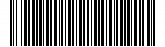 Tento doklad nelze použít jako daňový doklad Po odebrání vámi zaplacených poukazů bude vystavena faktura - daňový dokladDatum vystavení: 28.05.2020Detail k objednávce	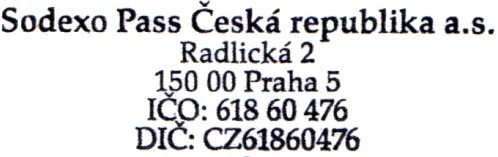 	Produkt	Cena / Ks	Počet kusů	Celkem 	Stravenka	70.00	1376	96 320,00 Kč	Celkem za produkty	1376 ks	96 320,00 Kč	S lužba	Cena / j	Počet	Celkem	Kurýrní služba PPL	190,00 Kč	1	190,00 KčPoplatek za službu -	1.50%	1	1 444,80 KčStravenka	Celkem za služby bez DPH	1 634,80 Kč	DPH 21%	343,31 Kč	Celkem za služby	2 ks	1 978,11 Kč	Celkem	98 298,11 Kč 	1/2	 Reg. v OR Městského soudu v Praze, odd. B, vl. č. 2947  DETAIL K OBJEDNÁVCE: 0709004597 	Položka	Cena / ks	Množství	Cena bez DPH	DPH	Cena s DPHNákladové středisko , Kavaleristů 6, 77200 Olomouc  	2/2Hana GolováOd:	Sodexo Pass ČR a.s. <no-reply@sodexo.cz>Odesláno:	čtvrtek 28. května 2020 8:12Komu: hana.golova@zus-zerotin.cz Předmět: Potvrzení objednávkyDobrý den, Děkujeme za Vaši objednávku! Vaše objednávka číslo 0709004597 byla úspěšně vytvořena Společnost: C070503596 Základní umělecká škola "Žerotín" Olomouc, Kavaleristů 6 Objednaný produkt: Stravenka Počet kusů: 1376  Počet obálek: 0 Celková cena objednávky: 98 298,11 Kč 1Odkaz pro stažení proforma faktury: ZDE  Těšíme se na další spolupráci! Sodexo - Řešení pro motivaci PoložkaCena/ksMnožství	Cena bez DPHDPHCena s DPHProdukt prodej - Stravenka96 320,00 Kč	1	96 320,00 Kč0 %96 320,00 KčPoplatek za službu - Stravenka1.50 %	96320	1 444,80 Kč21 %1 748,21 KčDoprava	1	190,00 Kč21 %229,90 KčCelkem k úhradě98 298,11 KčDodavatel:IČ: 61860476 Banka:Číslo účtu: S . symb.: IBAN:S .W.I.F.T.:S odexo Pass Česká republika a.s.Radlická 2, 150 00 Praha 5 - SmíchovDIČ: CZ61860476Komerční banka, a.s. /0100000115-39517002170000000000CZ1701000001153951700217KOMBCZPPFakturační adresa:  	Základní umělecká škola "Žerotín" Olomouc, Kavaleristů 6 	Kavaleristů 6 	77200	OlomoucFakturační adresa:  	Základní umělecká škola "Žerotín" Olomouc, Kavaleristů 6 	Kavaleristů 6 	77200	OlomoucDodavatel:IČ: 61860476 Banka:Číslo účtu: S . symb.: IBAN:S .W.I.F.T.:S odexo Pass Česká republika a.s.Radlická 2, 150 00 Praha 5 - SmíchovDIČ: CZ61860476Komerční banka, a.s. /0100000115-39517002170000000000CZ1701000001153951700217KOMBCZPPNázev obj.:Banka:Číslo účtu:20ČSOB, a.s. /03000-106047149	S . symbol:Dodavatel:IČ: 61860476 Banka:Číslo účtu: S . symb.: IBAN:S .W.I.F.T.:S odexo Pass Česká republika a.s.Radlická 2, 150 00 Praha 5 - SmíchovDIČ: CZ61860476Komerční banka, a.s. /0100000115-39517002170000000000CZ1701000001153951700217KOMBCZPPOdběratel:   	Základní uměl 	Kavaleristů 6 	77200IČ:	00096725ecká škola "Žerotín" Olomouc, Kavaleristů 6Olomouc DIČ:Č. smlouvy: C070503596 CZ00096725Org anizační složka:OLO OlomoucOdběratel:   	Základní uměl 	Kavaleristů 6 	77200IČ:	00096725ecká škola "Žerotín" Olomouc, Kavaleristů 6Olomouc DIČ:Č. smlouvy: C070503596 CZ00096725Z působ platby: K. symb.:Číslo objednávky:Proforma     3080709004597Odběratel:   	Základní uměl 	Kavaleristů 6 	77200IČ:	00096725ecká škola "Žerotín" Olomouc, Kavaleristů 6Olomouc DIČ:Č. smlouvy: C070503596 CZ00096725Rekapitulace DPHCena bez DPHDPHCena s DPHSazba 0%96 320,00 Kč0,00 Kč96 320,00 KčSazba 21%1 634,80 Kč343,31 Kč1 978,11 KčDodavatel:IČ: 61860476 Banka:Číslo účtu: S . symb.: IBAN:S .W.I.F.T.:S odexo Pass Česká republika a.s.Radlická 2, 150 00 Praha 5 - SmíchovDIČ: CZ61860476Komerční banka, a.s. /0100000115-39517002170000000000CZ1701000001153951700217KOMBCZPPFakturační adresa:  	Základní umělecká škola "Žerotín" Olomouc, Kavaleristů 6 	Kavaleristů 6 	77200	OlomoucFakturační adresa:  	Základní umělecká škola "Žerotín" Olomouc, Kavaleristů 6 	Kavaleristů 6 	77200	OlomoucDodavatel:IČ: 61860476 Banka:Číslo účtu: S . symb.: IBAN:S .W.I.F.T.:S odexo Pass Česká republika a.s.Radlická 2, 150 00 Praha 5 - SmíchovDIČ: CZ61860476Komerční banka, a.s. /0100000115-39517002170000000000CZ1701000001153951700217KOMBCZPPNázev obj.:Banka:Číslo účtu:20ČSOB, a.s. /03000-106047149	S . symbol:Dodavatel:IČ: 61860476 Banka:Číslo účtu: S . symb.: IBAN:S .W.I.F.T.:S odexo Pass Česká republika a.s.Radlická 2, 150 00 Praha 5 - SmíchovDIČ: CZ61860476Komerční banka, a.s. /0100000115-39517002170000000000CZ1701000001153951700217KOMBCZPPOdběratel:   	Základní uměl 	Kavaleristů 6 	77200IČ:	00096725ecká škola "Žerotín" Olomouc, Kavaleristů 6Olomouc DIČ:Č. smlouvy: C070503596 CZ00096725Org anizační složka:OLO OlomoucOdběratel:   	Základní uměl 	Kavaleristů 6 	77200IČ:	00096725ecká škola "Žerotín" Olomouc, Kavaleristů 6Olomouc DIČ:Č. smlouvy: C070503596 CZ00096725Z působ platby: K. symb.:Číslo objednávky:Proforma     3080709004597Odběratel:   	Základní uměl 	Kavaleristů 6 	77200IČ:	00096725ecká škola "Žerotín" Olomouc, Kavaleristů 6Olomouc DIČ:Č. smlouvy: C070503596 CZ00096725Produkt prodej - Stravenka96 320,00 Kč196 320,00 Kč0%96 320,00 KčPoplatek za službu - Stravenka1.50 %963201 444,80 Kč21%1 748,21 KčDoprava1190,00 Kč21%229,90 KčDopravaCelkem:98 298,11 KčDoručovací adresa Kontaktní osoby Telefon Kavaleristů 6, Olomouc 77200  Hana Golová  739079552  